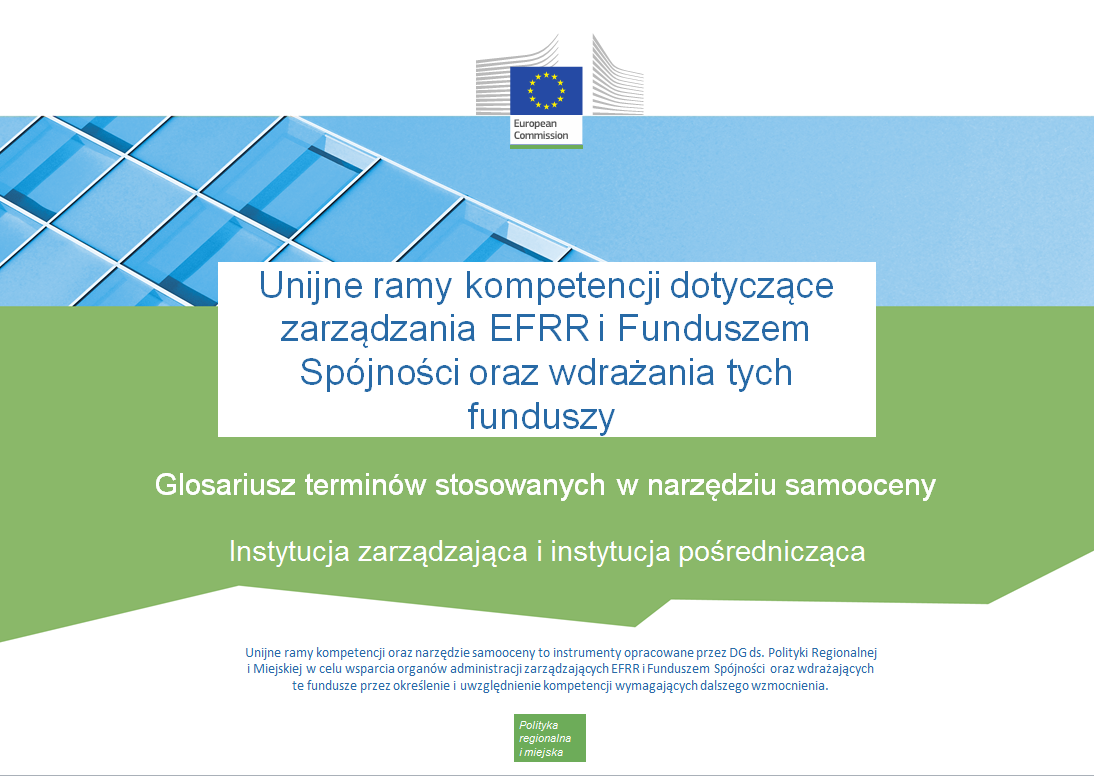 Wersje dokumentuStanowiskaZadania i podzadaniaSkala biegłości Kompetencje operacyjneKompetencje kierowniczeKompetencje zawodoweWersjaDataV13 listopada 2017 r.Język angielskiJęzyk angielskiJęzyk polskiJęzyk polskiJob RoleDescriptionStanowiskoOpisDecision-making levelThis is the head of the organization or persons that act on relatively high strategic management levelsSzczebel decyzyjnySzef danej organizacji lub osoby działające na stosunkowo wysokich szczeblach zarządzania strategicznegoSupervisory levelThis is the middle management level, responsible for a group of people and not directly involved in operational implementation of the programme, for instance heads of organizational units.Szczebel nadzorczyKierownictwo średniego szczebla odpowiedzialne za sprawowanie nadzoru nad grupą osób i niebiorące bezpośredniego udziału w operacyjnym wdrażaniu programu, np. kierownicy jednostek organizacyjnychOperational levelThese are the experts that are directly working on the different tasks and sub-tasks within the organizationSzczebel operacyjnySpecjaliści pracujący bezpośrednio przy realizacji poszczególnych zadań i podzadań w ramach organizacjiJęzyk angielskiJęzyk angielskiJęzyk polskiJęzyk polskiTasksSub-taskZadaniaPodzadanie1. Programming1.1. Inter-institutional coordination and stakeholder involvement 1. Programowanie1.1. Koordynacja międzyinstytucjonalna i angażowanie zainteresowanych stron 1.2. Preparation of the Programme 1.2. Opracowywanie programu 1.3. Management of the evaluation process (ex-ante) 1.3. Zarządzanie procesem ewaluacji (ex ante) 1.4. Negotiation with the EC 1.4. Prowadzenie negocjacji z Komisją Europejską 1.5 Procurement of goods and services under Technical Assistance1.5. Zamówienia na towary i usługi w ramach pomocy technicznej1.6 Definition of the guiding principles for selection of operations1.6. Opracowywanie wytycznych dotyczących wyboru operacji2. System set-up, development of procedures and tools2.1. Development of the description of management and control systems 2. Ustanawianie systemu, opracowywanie procedur i narzędzi2.1. Opracowywanie opisu systemów zarządzania i kontroli 2.2. Development of the procedures and tools for Programme implementation 2.2. Opracowywanie procedur i narzędzi na potrzeby wdrażania programu 2.3 Legal system set-up2.3. Ustanawianie systemu prawnego2.4. Development and maintenance of monitoring and information systems and e-cohesion 2.4. Opracowywanie i utrzymywanie systemów monitorowania i informacji oraz e-spójności 2.5 Procurement of goods and services under Technical Assistance2.5. Zamówienia na towary i usługi w ramach pomocy technicznej2.6. Development of institutional and administrative capacity 2.6. Rozwijanie zdolności instytucjonalnych i administracyjnych 3. Project generation, preparation of calls for proposals, project selection and contracting3.1 Supporting applicants in relation to technical and financial aspects of project requirements, including capacity building at beneficiary level 3. Opracowywanie projektów, przygotowywanie zaproszeń do składania wniosków, wybór projektów i zawieranie umów3.1. Wspieranie wnioskodawców w kwestiach związanych z technicznymi i finansowymi aspektami wymagań projektowych, uwzględniając budowanie zdolności na poziomie beneficjenta 3.2. Preparation of proposals for selection criteria and selection procedures 3.2. Opracowywanie proponowanych kryteriów kwalifikacji i procedur wyboru 3.3. Preparation / modification of guidelines for applicants 3.3. Opracowywanie/zmienianie wytycznych dla wnioskodawców 3.4. Administrative and eligibility check (completeness of the package and compliance with relevant laws and regulations) 3.4. Przeprowadzanie kontroli administracyjnej i kontroli kwalifikowalności (kontrola kompletności pakietu i kontrola zgodności z obowiązującymi przepisami ustawowymi i wykonawczymi) 3.5. Appraisal (scoring of applications, management of appeals, drawing up list of projects, communicating results to decision makers and applicants) 3.5. Ocena (punktowa ocena wniosków, zarządzanie odwołaniami, sporządzanie wykazu projektów, przekazywanie wyników decydentom i wnioskodawcom) 3.6. Development and amendment of procedures 3.6. Opracowywanie i zmienianie procedur 3.7. Procurement of goods and services under Technical Assistance3.7. Zamówienia na towary i usługi w ramach pomocy technicznej3.8. Awareness and support activities 3.8. Podejmowanie działań na rzecz podnoszenia świadomości i działań wspierających 3.9. Collecting documentation from successful applicants, preparation of contracting documentation and contract modifications 3.9. Gromadzenie dokumentacji przekazywanej przez wybranych wnioskodawców, przygotowywanie dokumentacji do umowy i wprowadzanie zmian w umowach4. Monitoring on project level4.1. Technical monitoring and on the spot verifications at project level 4. Monitorowanie na szczeblu projektu4.1. Prowadzenie monitorowania technicznego i przeprowadzanie kontroli na miejscu na szczeblu projektu 4.2. Providing advice to beneficiaries on project implementation issues 4.2. Udzielanie beneficjentom porad w kwestiach związanych z realizacją projektów 4.3. Finding and reporting irregularities 4.3. Wykrywanie i zgłaszanie nieprawidłowości 4.4 Procurement of goods and services under Technical Assistance4.4. Zamówienia na towary i usługi w ramach pomocy technicznej5. Monitoring on programme level5.1. Measurement of the performance of the PA/Measure (planning, monitoring, forecasting, revising) 5. Monitorowanie na szczeblu programu5.1. Dokonywanie pomiaru wyników osi priorytetowej / działania (planowanie, monitorowanie, sporządzanie prognoz, wprowadzanie zmian) 5.2. Measurement of the performance of the Operational Programme (planning, monitoring, forecasting, revising and corrective actions) 5.2. Dokonywanie pomiaru wyników programu operacyjnego (planowanie, monitorowanie, sporządzanie prognoz, wprowadzanie zmian i podejmowanie działań naprawczych) 5.3 Monitoring the progress of implementation of the partnership agreement5.3. Monitorowanie postępów we wdrażaniu umowy partnerstwa5.4. Reporting to the Monitoring Committee and European Commission 5.4. Przekazywanie sprawozdań komitetowi monitorującemu i Komisji Europejskiej 5.5. Development and amendment of monitoring procedures 5.5. Opracowywanie i zmienianie procedur monitorowania 5.6. Supporting the Monitoring Committee 5.6. Udzielanie wsparcia komitetowi monitorującemu 5.7. Procurement of goods and services under Technical Assistance5.7. Zamówienia na towary i usługi w ramach pomocy technicznej6. Evaluation6.1. Preparing and guiding the evaluation process (outsourced) 6. Ewaluacja6.1. Przygotowywanie procesu ewaluacji i nadzorowanie jego przebiegu (zadania zlecane na zewnątrz) 6.2. Carrying out evaluation 6.2. Przeprowadzanie ewaluacji 6.3. Usage of results: involved in the identification and implementation of follow up actions 6.3. Wykorzystywanie rezultatów w procesie określania działań następczych i przeprowadzania tych działań 6.4. Procurement of goods and services under Technical Assistance6.4. Zamówienia na towary i usługi w ramach pomocy technicznej6.5. Ex-ante conditionalities 6.5. Warunki wstępne 7. Financial management on project level7.1. Verification of payment claims and first level control reports at project level 7. Zarządzanie finansami na szczeblu projektu7.1. Weryfikowanie prawidłowości wniosków o płatność oraz sprawozdań z kontroli zarządczych na szczeblu projektu 7.2. Financial monitoring and on the spot verifications at project level 7.2. Prowadzenie monitorowania finansowego i przeprowadzanie kontroli na miejscu na szczeblu projektu 7.3. Procurement of goods and services under Technical Assistance7.3. Zamówienia na towary i usługi w ramach pomocy technicznej8. Financial management on programme level8.1. Measurement of the financial performance of PA/Measure (planning, monitoring, forecasting, revising) 8. Zarządzanie finansami na szczeblu programu8.1. Dokonywanie pomiaru wyników finansowych osi priorytetowej / działania (planowanie, monitorowanie, sporządzanie prognoz, wprowadzanie zmian) 8.2. Financial management of Operational Programme (planning, monitoring, forecasting, revising and corrective actions) 8.2. Zarządzanie finansami w ramach programu operacyjnego (planowanie, monitorowanie, sporządzanie prognoz, wprowadzanie zmian i podejmowanie działań naprawczych) 8.3. Reporting to Monitoring Committee and European Commission including management declaration and annual summary (CPR 125.4(e) 8.3. Przekazywanie sprawozdań komitetowi monitorującemu i Komisji Europejskiej z uwzględnieniem deklaracji zarządczej i rocznego podsumowania (art. 125 ust. 4 lit. e) rozporządzenia w sprawie wspólnych przepisów) 8.4. Development and amendment of financial management procedures 8.4. Opracowywanie i zmienianie procedur zarządzania finansami 8.5. Procurement of goods and services under Technical Assistance8.5. Zamówienia na towary i usługi w ramach pomocy technicznej9. Communication9.1. Preparation of the communication plan and its implementation for different stakeholders 9. Komunikacja9.1. Opracowywanie planu komunikacji i jego wdrażanie w odniesieniu do różnych zainteresowanych stron 9.2. Building networks with different media 9.2. Tworzenie sieci kontaktów z różnymi mediami 9.3. Procurement of goods and services under Technical Assistance9.3. Zamówienia na towary i usługi w ramach pomocy technicznej10. Supervision of Intermediate bodies (IBs)1. Supporting IBs in setting-up the management and control system10. Nadzór nad instytucjami pośredniczącymi (IP)1. Wspieranie IP w ustanawianiu systemu zarządzania i kontroli2. Drafting of the delegation agreement 2. Sporządzanie umowy o delegowaniu zadań 3. Planning of the audit of IBs3. Planowanie audytu IP4. Audit of the management and control system of IBs4. Przeprowadzanie audytu systemu zarządzania i kontroli IP5. Regular review of results reported by IB5. Regularne dokonywanie przeglądu rezultatów zgłaszanych przez IP6. Review of a sample of operations carried out under the responsibility of the IBs6. Dokonywanie przeglądu próby operacji przeprowadzonych na odpowiedzialność IP7. Drafting of procedures and guidelines7. Opracowywanie procedur i wytycznych8. Procurement of goods and services under Technical Assistance8. Zamówienia na towary i usługi w ramach pomocy technicznej9. Ongoing support to IBs9. Zapewnianie bieżącego wsparcia na rzecz IPJęzyk angielskiJęzyk angielskiJęzyk polskiJęzyk polskiScale Description Skala Opis N.A. - Not ApplicableThe competency is not applicable to the job role. N.d. – nie dotyczyDana kompetencja nie ma zastosowania w odniesieniu do określonego stanowiska. Level 0 – No knowledgeNo knowledge of the competency or no ability to apply it in real situations.Poziom 0 – Brak wiedzyBrak wiedzy związanej z daną kompetencją lub brak zdolności stosowania tej wiedzy w praktyce.Level 1 - AwarenessBasic knowledge of the competency (e.g. understands general concepts and processes, is familiar with related key terminology).Ability to demonstrate this competency after being given specific instructions and guidance.Poziom 1 – ŚwiadomośćPodstawowa wiedza związana z daną kompetencją (np. rozumienie ogólnych koncepcji i procesów, znajomość kluczowej terminologii powiązanej z kompetencją).Zdolność wykazania posiadania danej kompetencji po uzyskaniu szczegółowych instrukcji i wytycznych.Level 2 - TrainedGood working knowledge of the competency.
Ability to apply that knowledge in daily work.Ability to perform standard activities with regards to this competency in an independent mannerPoziom 2 – Po odbyciu szkoleniaDobry poziom praktycznej wiedzy związanej z daną kompetencją.
Zdolność wykorzystywania tej wiedzy w codziennej pracy.Umiejętność samodzielnego wykonywania standardowych czynności związanych z daną kompetencją.Level 3 - IntermediateBroad and in-depth knowledge and skills with regards to the competency.
Ability to deal with a variety of exceptions and special cases related to the competency in an independent manner.Ability to effectively share knowledge and experience with more junior profiles.
Confidence in serving as an advisor and is sought out to provide insight in the application of this competency.Is capable of coaching others in the application of this competency by translating complex nuances and issues relating to this competency into easy to understand terms.Poziom 3 – Średnio zaawansowanyDysponowanie szeroką i dogłębną wiedzą oraz umiejętnościami związanymi z daną kompetencją.
Umiejętność samodzielnego radzenia sobie z szerokim spektrum wyjątków i szczególnych przypadków związanych z daną kompetencją.Umiejętność skutecznego dzielenia się wiedzą i wymieniania się doświadczeniem ze współpracownikami młodszymi stażem.
Skuteczne pełnienie funkcji doradcy i umiejętność udzielania porad związanych z korzystaniem z danej kompetencji.Umiejętność szkolenia innych osób w kwestiach związanych z korzystaniem z danej kompetencji poprzez przekładanie złożonych kwestii i problemów związanych z tą kompetencją na łatwo zrozumiały język.Level 4 - ExpertExtensive expert knowledge and skills with regards to the competency.Ability to highlight the (dis)advantages of each of the processes related to the competency whilst linking them to the bigger picture.Ability to provide tailored advice and to support the advice with relevant and context specific arguments when responding to internal and external queries.Viewed by others as a role model who is capable of leading or teaching others in the area of the competency.Poziom 4 – EkspertDysponowanie szeroką wiedzą specjalistyczną oraz umiejętnościami związanymi z daną kompetencją.Umiejętność zwracania uwagi na korzyści (lub wady) poszczególnych procesów związanych z daną kompetencją oraz ich jednoczesnego umieszczania w szerszym kontekście.Umiejętność udzielania porad dostosowanych do indywidualnych potrzeb oraz przedstawiania istotnych i odpowiednich w danej sytuacji argumentów na ich poparcie przy udzielaniu odpowiedzi na zapytania wewnętrzne i zewnętrzne.Bycie postrzeganym przez innych jako osoba będąca wzorem do naśladowania, zdolna do pełnienia roli lidera lub przekazywania innym wiedzy związanej z daną kompetencją.Język angielskiJęzyk polskiKodCompetencyKompetencjaMA.O.C1General provisions of ESIF EU / National legal actsPrzepisy ogólne unijnych/krajowych aktów prawnych dotyczących europejskich funduszy strukturalnych i inwestycyjnychMA.O.C2National strategic documents (e.g. National Development Strategies, relevant thematic and sectoral policies)Krajowe dokumenty strategiczne (np. krajowe strategie rozwoju, odpowiednie polityki tematyczne i sektorowe)MA.O.C3Eligibility of expenditure provisions included in ESIF EU / National legal acts (rules, guidelines and methodologies, including the scope of support)Przepisy w zakresie kwalifikowalności wydatków zawarte w unijnych/krajowych aktach prawnych dotyczących europejskich funduszy strukturalnych i inwestycyjnych (zasady, wytyczne i metody, w tym zakres wsparcia)MA.O.C4Territorial issues, such as ITI, CLLD, Sustainable urban development, macro/regional strategies and interregional cooperation planningKwestie terytorialne, takie jak kwestie związane z ZIT, rozwojem lokalnym kierowanym przez społeczność, zrównoważonym rozwojem obszarów miejskich, strategiami regionalnymi lub makroregionalnymi oraz planowaniem współpracy międzyregionalnejMA.O.C5State AidPomoc państwaMA.O.C6Relevant thematic knowledge (thematic legislation, costs, applicable standards, trends)Odpowiednia wiedza tematyczna (prawodawstwo tematyczne, koszty, obowiązujące normy, tendencje)MA.O.C7Intervention logicLogika interwencjiMA.O.C8Input, output, results indicatorsWskaźniki wkładu, produktu i rezultatuMA.O.C9Budgeting and cost estimationSporządzanie budżetu i szacowanie kosztówMA.O.C10Financial instruments design (ex-ante assessment, selection of FIs and set-up)Opracowywanie instrumentów finansowych (ocena ex ante, wybór i ustanawianie instrumentów finansowych)MA.O.C11Horizontal issues (such as sustainable development, equality, etc.)Kwestie horyzontalne (np. zrównoważony rozwój, równość itp.)MA.O.C12Administrative procedures for procurement of goods and services from Technical AssistanceProcedury administracyjne związane z zamówieniami na towary i usługi w ramach pomocy technicznejMA.O.C13Cross-border, transnational and interregional cooperation and European Grouping of Territorial CooperationWspółpraca transgraniczna, transnarodowa i międzyregionalna w ramach europejskiego ugrupowania współpracy terytorialnejMA.O.C14Management of the outsourcing of TA activitiesZarządzanie zlecaniem realizacji działań związanych z pomocą techniczną na zewnątrzMA.O.C15Economic environment and reform processes (European Semester, National Reform Programmes and Country Specific Recommendations)Otoczenie gospodarcze i procesy reform (europejski semestr, krajowe programy reform i zalecenia dla poszczególnych krajów)MA.O.C16Programme management and project cycle managementZarządzanie programem i zarządzanie cyklem projektowymMA.O.C17Management and implementation provisions included in ESIF EU / National legal acts (programming, selection of operations, monitoring, controls and audits, evaluation, publicity)Przepisy w zakresie zarządzania i wdrażania uwzględnione w unijnych/krajowych aktach prawnych dotyczących europejskich funduszy strukturalnych i inwestycyjnych (programowanie, wybór operacji, monitorowanie, kontrole i audyty, ewaluacja, działania promocyjne)MA.O.C18Public procurement rulesPrzepisy dotyczące zamówień publicznychMA.O.C19Fraud risk, irregularities management (incl. prevention, detection and mitigation measures)Zarządzanie ryzykiem nadużyć finansowych, zarządzanie nieprawidłowościami (uwzględniając środki na rzecz zapobiegania ryzyku i nieprawidłowościom, ich wykrywania oraz ograniczania ich skutków)MA.O.C20Administrative organization definition and revision Określanie struktury administracyjnej i dokonywanie jej rewizji MA.O.C21Management and control system set-upUstanawianie systemu zarządzania i kontroliMA.O.C22Administrative burden assessmentOcenianie obciążenia administracyjnegoMA.O.C23Assessment of ESIF system performanceOcenianie funkcjonowania systemu europejskich funduszy strukturalnych i inwestycyjnychMA.O.C24Simplified Cost OptionsUproszczone formy kosztówMA.O.C25Cost-Benefit Analysis and Feasibility StudiesAnaliza kosztów i korzyści oraz studia wykonalnościMA.O.C26Environmental Impact Assessment (EIA) for major and infrastructure projectsPrzeprowadzanie oceny oddziaływania na środowisko (OOŚ) w odniesieniu do dużych projektów i projektów infrastrukturalnychMA.O.C27Funding gap and revenue generationNiedopasowanie poziomu płynności i generowanie przychodówMA.O.C28Major projects procedures / legislationProcedury/przepisy dotyczące dużych projektówMA.O.C29Incentive effectEfekt zachętyMA.O.C30Financial instruments relevant for the functionInstrumenty finansowe mające znaczenie dla danej funkcjiMA.O.C31Financial instruments design and implementation mechanismsOpracowywanie instrumentów finansowych i mechanizmy wdrażania tych instrumentówMA.O.C32Forecasting and planning of performance targets / performance frameworkSporządzanie prognoz i planów dotyczących docelowych parametrów skuteczności działania / ram wykonaniaMA.O.C33Risk management related to the major and infrastructure projectsZarządzanie ryzykiem związanym z dużymi projektami i projektami infrastrukturalnymiMA.O.C34Management of programme, priority or measure evaluation processZarządzanie procesem ewaluacji programu, priorytetu lub działaniaMA.O.C35Main evaluation criteria (relevance, complementarity, consistency, efficiency and effectiveness)Główne kryteria ewaluacji (adekwatność, komplementarność, spójność, wydajność i skuteczność)MA.O.C36Data collection and analysis methods for evaluation of programmes, priorities or measuresMetody gromadzenia i analizy danych na potrzeby ewaluacji programów, priorytetów lub działańMA.O.C37Budget planning, management and forecastingPlanowanie budżetu, zarządzanie budżetem i opracowywanie prognoz budżetowychMA.O.C38Expenditure at project level (contracts invoices, bank statements)Wydatki na szczeblu projektu (umowy, faktury, wyciągi bankowe)MA.O.C39Communication provisions included in ESIF EU / National legal actsPrzepisy w zakresie komunikacji zawarte w unijnych/krajowych aktach prawnych dotyczących europejskich funduszy strukturalnych i inwestycyjnychMA.O.C40Identification of different stakeholders and their information needsIdentyfikowanie różnych zainteresowanych stron i ich potrzeb informacyjnychMA.O.C41Management of relevant mediaZarządzanie odpowiednimi mediamiMA.O.C42Web communicationKomunikacja internetowaMA.O.C43Knowledge of Engineering relevant for the sectorWiedza w dziedzinie inżynierii właściwa dla danego sektoraMA.O.C44Audit standards, procedures and methodologiesStandardy, procedury i metodyka audytuJęzyk angielskiJęzyk angielskiJęzyk polskiJęzyk polskiKodCompetencyDescriptionKompetencjaOpisM.C1Developing others and people managementDemonstrating ability to provide timely, clear and specific guidance, feedback and support others in identifying development and training needs and opportunities, developing their knowledge, skills and abilities needed to accomplish the assigned tasks or solve issues, as well as demonstrating ability to manage work activities of employees, their development and performance in a manner to maximise the efficiency of human resources.Rozwijanie umiejętności innych osób i zarządzanie zasobami ludzkimiWykazywanie umiejętności terminowego udzielania innym osobom przejrzystych i konkretnych wytycznych, informacji zwrotnych i wsparcia w kontekście identyfikowania potrzeb oraz możliwości rozwojowych i szkoleniowych, zwiększania poziomu wiedzy, rozwijania umiejętności i zdolności niezbędnych do wypełniania powierzonych zadań lub rozwiązywania problemów, a także wykazywanie zdolności zarządzania działaniami pracowników, ich rozwojem oraz wydajnością ich pracy w sposób pozwalający maksymalnie wykorzystać potencjał zasobów ludzkich.M.C2Decision makingDemonstrating ability to apply efficient approaches for drawing conclusions or developing solutions and take timely action that is consistent with the available data and facts received from different sources, limitations, and potential consequences.Podejmowanie decyzjiWykazywanie umiejętności stosowania skutecznych podejść do wyciągania wniosków lub opracowywania rozwiązań oraz umiejętności terminowego podejmowania działań przy uwzględnieniu dostępnych danych oraz informacji pochodzących z różnych źródeł, istniejących ograniczeń oraz potencjalnych konsekwencji.M.C3DelegationDemonstrating ability to allocate decision-making and/or task responsibility to others, to ensure clear communication about the allocation and completion of responsibilities, and to provide appropriate support in a manner to maximise the organisational and individuals effectiveness.Delegowanie zadańWykazywanie umiejętności powierzania obowiązków w zakresie podejmowania decyzji lub wykonywania zadań innym osobom, aby zapewnić przejrzystość procesu informowania o delegowaniu i wykonywaniu obowiązków oraz aby zapewnić odpowiednie wsparcie w sposób umożliwiający maksymalne wykorzystanie potencjału organizacyjnego oraz potencjału poszczególnych osób.M.C4Facilitation and communicationDemonstrating ability to evoke engagement and creativity from others, use group capabilities to lead the group to consensus, effectively solve issues, accomplish tasks and mutual goals.Pośredniczenie w kontaktach i przekazywanie informacjiWykazywanie umiejętności zwiększania zaangażowania i kreatywności u innych osób, wykorzystywania potencjału grupy do wypracowania konsensusu w ramach grupy, skutecznego rozwiązywania problemów, wykonywania zadań i realizacji wspólnych celów.M.C5LeadershipDemonstrating ability to energize and inspire individuals to strive towards the vision of the future, present clearly goals and objectives, create a sense of direction and purpose for employees and act as a catalyst for action.PrzywództwoWykazywanie umiejętności pobudzania innych osób do działania i inspirowania ich do dążenia do realizacji określonej wizji przyszłości, a także umiejętności jasnego przedstawiania celów, wzbudzania w pracownikach poczucia celu i nadawania ich działaniom kierunku oraz pełnienie funkcji katalizatora działań.M.C6Multi-level stakeholder managementDemonstrating ability to understand the goals and objectives of various stakeholders, ensure efficient cooperation and stakeholders engagement (incl. being open and stimulating exchange of good practices between different Member States).  Wielopoziomowe zarządzanie zainteresowanymi stronamiWykazywanie zdolności zrozumienia celów poszczególnych zainteresowanych stron oraz zapewnianie odpowiedniej współpracy między zainteresowanymi stronami i odpowiedniego zaangażowania zainteresowanych stron (w tym wykazywanie otwartego podejścia i sprzyjanie wymianie dobrych praktyk między poszczególnymi państwami członkowskimi).  M.C7NegotiatingDemonstrating ability to effectively explore (facilitating discussion, asking questions, responding to objections, etc.) alternatives and positions of others to reach outcomes that are accepted by all parties (a win-win solution).NegocjowanieWykazywanie umiejętności skutecznego analizowania (sprzyjanie prowadzeniu dyskusji, zadawanie pytań, odpowiadanie na zastrzeżenia itp.) alternatywnych propozycji i stanowisk innych osób w celu wypracowania rozwiązań akceptowalnych dla wszystkich stron (rozwiązań korzystnych dla wszystkich).M.C8Result orientationDemonstrating ability to set challenging goals, maintain focus and persistence and constantly achieve goals or deliver required results even in the case of adversity.Ukierunkowanie na rezultatyWykazywanie umiejętności wyznaczania ambitnych celów, utrzymywania odpowiedniego poziomu koncentracji i zaangażowania oraz regularnego osiągania celów lub uzyskiwania rezultatów nawet w niesprzyjających okolicznościach.M.C9Strategic managementDemonstrating ability to make decisions and take actions that lead to development and implementation of strategies aligned with the strategic direction of the organisation and achievement of objectives.Zarządzanie strategiczneWykazywanie umiejętności podejmowania decyzji i działań prowadzących do opracowania i wdrożenia strategii powiązanych z kierunkami działań strategicznych organizacji oraz osiągnięcia wyznaczonych celów.M.C10Risk managementDemonstrating ability to identify, analyse, assess and prioritize risks and to minimize, monitor, and control the probability and/or impact of unfortunate events or to maximize the realization of opportunities.Zarządzanie ryzykiemWykazywanie umiejętności identyfikowania, analizowania, oceniania i ustalania hierarchii czynników ryzyka w celu minimalizowania, monitorowania i kontrolowania prawdopodobieństwa wystąpienia lub skutków niepożądanych zdarzeń lub maksymalizacji stopnia wykorzystania istniejących możliwości.M.C11Planning of resourcesDemonstrating ability to manage organization's resources including but not limited to financial resources, inventory, human skills, production resources, information technology (IT) in an efficient and effective way.Planowanie wykorzystania zasobówWykazywanie zdolności zarządzania zasobami organizacji, w tym m.in. jej zasobami finansowymi, zapasami, umiejętnościami pracowników, zasobami produkcyjnymi i technologią informacyjną (IT) w wydajny i skuteczny sposób.M.C12HR Strategy development and implementationDemonstrating ability to make decisions and take actions that lead to development and implementation of HR strategies aligned with the strategic direction of the organisation and achievement of objectives.Opracowywanie i wdrażanie strategii w obszarze zasobów ludzkichWykazywanie umiejętności podejmowania decyzji i działań prowadzących do opracowania i wdrożenia strategii w obszarze zasobów ludzkich powiązanych z kierunkami działań strategicznych organizacji oraz osiągnięcia wyznaczonych celów.Język angielskiJęzyk angielskiJęzyk polskiJęzyk polskiKodCompetencyDescriptionKompetencjaOpisP.C1Analytical skillsBuilding a logical approach to address complex problems or opportunities by splitting them into constituent parts to identify underlying issues, determine cause and effect relationships and arrive at conclusions or decisions.Umiejętności analityczneOpracowywanie logicznego podejścia służącego rozwiązaniu złożonych problemów lub wykorzystaniu szans poprzez dzielenie ich na części składowe w celu zidentyfikowania kwestii leżących u ich podstaw, ustalenia związku przyczynowo-skutkowego oraz wyciągnięcia odpowiednich wniosków lub podjęcia odpowiednich decyzji.P.C2Communicating in writingDemonstrating ability to present information and ideas in writing in a clear and convincing manner, selecting appropriate means of written communication and writing style to reach the audience, using correct spelling, grammar and punctuation, as well as demonstrating ability to communicate across cultures.Komunikacja w formie pisemnejWykazywanie umiejętności przedstawiania informacji i idei na piśmie w przejrzysty i przekonujący sposób, umiejętności dobierania odpowiednich środków wyrazu i stosowania odpowiedniego stylu, by dotrzeć do odbiorców docelowych, przestrzeganie zasad poprawnej pisowni oraz zasad gramatyki i interpunkcji, a także wykazywanie umiejętności pod względem komunikacji międzykulturowej.P.C3Communicating verballyDemonstrating ability to clearly express thoughts and ideas to individuals or groups using speech in a way that engages the audience, encourages two-way communication and helps them understand and retain the message, as well as demonstrating ability to communicate across cultures.Komunikacja werbalnaWykazywanie umiejętności precyzyjnego ustnego przekazywania osobom lub grupom myśli i idei w sposób interesujący, zachęcający do dwustronnej komunikacji oraz ułatwiający odbiorcom przyswojenie i zapamiętanie danego komunikatu, a także wykazywanie umiejętności w zakresie komunikacji międzykulturowej.P.C4Conflict handlingDemonstrating ability to deal effectively with others in an antagonistic situation by recognising different opinions, bringing them for open discussion and using appropriate interpersonal styles and techniques in order to find a win-win solution in a conflict between two or more people.Rozwiązywanie konfliktówWykazywanie umiejętności skutecznego rozładowywania antagonistycznych sytuacji przez dostrzeganie różnych możliwości, przedstawianie ich do otwartej dyskusji oraz stosowanie odpowiedniego stylu i technik komunikacji interpersonalnej w celu wypracowania korzystnego dla wszystkich rozwiązania konfliktu między dwojgiem lub większą liczbą osób.P.C5Flexibility and adaptability to change Demonstrating ability to adjust and retain effectiveness when experiencing major changes in work tasks, work environment, organisational structure and culture, processes, requirements, and other work related aspects. Elastyczność i umiejętność przystosowywania się do zmian Wykazywanie zdolności przystosowania się do sytuacji i utrzymania skuteczności działania w przypadku wprowadzenia istotnych zmian w zakresie obowiązków, środowiska pracy, struktury i kultury organizacyjnej, procesów, wymogów i innych aspektów związanych z pracą. P.C6Problem solvingDemonstrating ability to identify problems by using logic, intuition, data, conducting appropriate analyses, searches and involving others (if needed) in order to arrive at solutions or decisions.Rozwiązywanie problemówWykazywanie zdolności identyfikowania problemów przy wykorzystaniu logicznego rozumowania, intuicji i danych, dzięki przeprowadzeniu odpowiednich analiz i kwerend oraz (w stosownych przypadkach) poprzez zaangażowanie innych podmiotów w proces wypracowywania rozwiązań lub podejmowania decyzji.P.C7Team workDemonstrating ability to work cooperatively and collaboratively with other colleagues from different structural units and ranks in order to accomplish collective goals.Praca zespołowaWykazywanie umiejętności wykonywania pracy wspólnie z innymi osobami i współpracowania z pracownikami różnych działów i różnych szczebli, aby osiągnąć wspólne cele.P.C8Technological abilityDemonstrating ability to use appropriate personal computer software, information systems and other IT tools (e.g. Microsoft Office programs) that are required to accomplish work goals.Umiejętności techniczneWykazywanie umiejętności obsługi odpowiedniego oprogramowania instalowanego na komputerach osobistych, systemów informatycznych oraz innych narzędzi IT (np. programów pakietu Microsoft Office) niezbędnych do wykonywania powierzonych zadań.P.C9Usage of monitoring and information systemDemonstrating ability to use EU funds monitoring and information systems (both external and internal if available) in order to accomplish work goals.Umiejętność obsługi systemu monitorowania i informacjiWykazywanie umiejętności posługiwania się systemami monitorowania wykorzystania funduszy UE i systemami informacji o tych funduszach (zarówno zewnętrznymi, jak i wewnętrznymi, jeżeli są dostępne) w celu wykonania powierzonych zadań.P.C10Representation to the outside worldDemonstrating ability to act or speak for institution in an efficient way and appropriate manner.Reprezentowanie instytucji w kontaktach zewnętrznychWykazywanie umiejętności skutecznego i odpowiedniego działania lub wypowiadania się w imieniu instytucji.P.C11Relevant language skillsDemonstrating ability to apply relevant foreign language skills in order to carry out the assigned functions and accomplish work goals.Odpowiednie umiejętności językoweWykazywanie zdolności stosowania odpowiednich umiejętności związanych z posługiwaniem się językiem obcym przy wykonywaniu powierzonych funkcji i zadań.P.C12Intercultural skillsDemonstrating ability to work in multi-cultural environment, efficiently dealing with stakeholders in EU institutions and other member states.Kompetencje międzykulturoweWykazywanie umiejętności pracy w wielokulturowym otoczeniu i prowadzenia skutecznej współpracy z zainteresowanymi stronami z instytucji UE oraz z innych państw członkowskich.